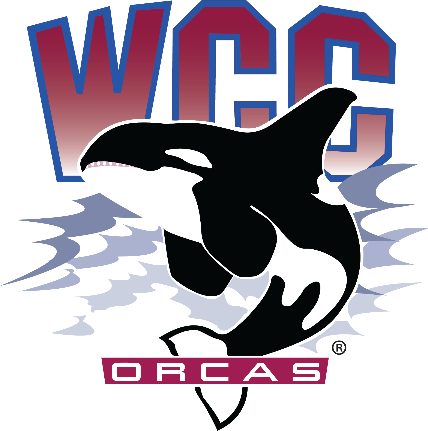 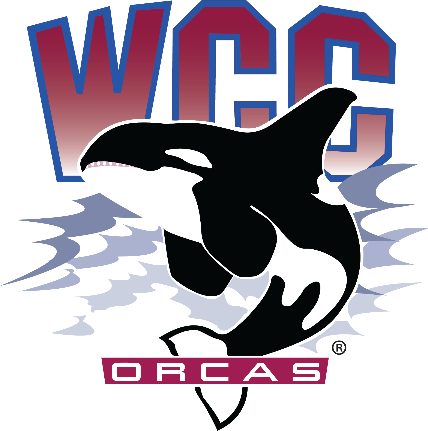 Call to OrderLand Acknowledgement and Pronoun StatementWhatcom Community College is situated on the land of the Coast Salish Peoples, including the Lummi, Nooksack, Semiahmoo, and Samish. The land was stolen through broken treaties. We honor the peoples who cared and continue to care for the land, water, air, and more since time immemorial, and we recognize our responsibility in giving back and beginning to repair and rebuild relationships in our work. This is one small statement, but we hope our impact will be greater.We share our pronouns to strengthen our human connection, to show respect to aspects of identity, and as an invitation for community. We understand the fluidity of identity and expression; therefore, we share pronouns in all introductions to create a supportive environment for learning and leading.Meeting PurposeThe InterClub Council meeting serves as a platform for Chartered Clubs to collaborate, discuss funding requests, share updates, and coordinate various activities to enhance the campus engagement and facilitate the growth of the ASWCC club community.Introduction of Fully Chartered Clubs and Roll Call:Please state:Name and PronounsClub you are associated with/representingYour position (President, Vice President, or Club Member, etc.)Are you the voting member today?Spring Quarter UpdatesVolleyball ClubCampus Christian Fellowship (CCF) ClubSustainable Oriented Students (S.O.S) ClubJapanese ClubAstronomy ClubNative & Indigenous Student Association (NISA)Robotics ClubStudents of Color in STEM (SOCS) Rocketry and Propulsion ClubThe Philosophy ClubThe Criminal Justice ClubWomen In CyberSecurity Club (WiCys)Meeting Expectations and Rules:Utilization of Robert's Rules of Order for a fair and structured meetingBrief Overview of Roberts RulesUse of Club name tag cards to signal a desire to speak (Stand on End) and chair will identify clubRaise your hand or use your Club Nametag to show a desire to speak every time, please state name and club representation pleaseOpen floor for discussion before voting or when needed                           Approval of Minutes:Motion to vote for approval of Minutes 4/22                            Approval of Agenda:Motion to vote for approval of Agenda*This projection is based upon the total clubs chartered through Spring Quarter and assumes that each club, as perASWCC policies, will be fulfilling their responsibilities as well as meet the incentive to roll unused funds forward.New Business:Orca Day June 5th Google Form due Today Reminders/Comments/Concerns:End of Quarter Report or Intent to return Packets due Friday May 31stComments and Concerns to better serve Chartered ClubsAdjournInterClub Council Budget ReportInterClub Council Budget ReportOrca Day (Reserved) Budget(Separate Bucket)	$4,000Beginning Budget$15,000Projected ’23-’24 Club Allocations*(9 clubs)($2,000)InterClub Council Administrative Costs(Food, Club Fairs, ICC and marketing)($1,500)Fall Club Expenditures from allocations$213.06Winter Club Expenditures from allocations$0Sustainability Oriented Students Funding allocation$2271ASWCC Club Showcase Funding Allocation$4,152.37ASWCC Robotics Club Allocation$3350ASWCC Rocketry and Propulsion Allocation$120ASWCC Students of Color in STEM (SOCS) Allocation$188Remaining Projected Available Budget$1,205.57